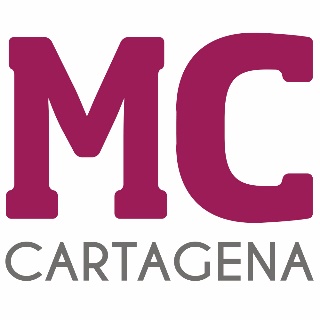 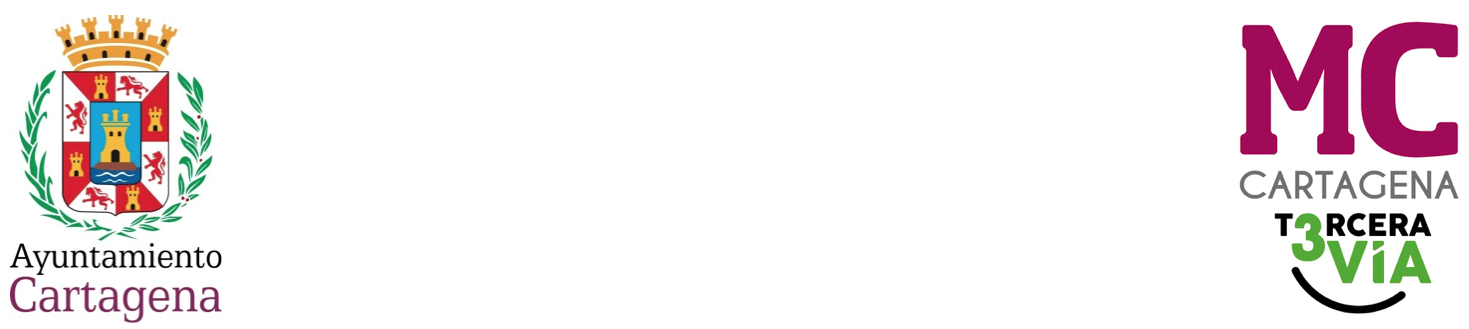 PREGUNTA QUE PRESENTA MARÍA DOLORES RUIZ ÁLVAREZ, CONCEJAL DEL GRUPO MUNICIPAL MC CARTAGENA SOBRE ‘RECURSO DE CASACIÓN MONASTERIO DE SAN GINÉS DE LA JARA’En el pasado pleno, este Grupo municipal trajo un ruego para que los servicios jurídicos municipales se interesaran, dado que al Gobierno local no le costaba la interposición, por un posible recurso de casación ante el Tribunal Supremo a la Sentencia número 267/2022 que desestima el recurso de apelación número 118/2022, interpuesto por Hansa Urbana S.A., contra el auto de fecha 29 de diciembre de 2021 del Juzgado de Primera Instancia de Cartagena. Por lo anteriormente expuesto, la concejal que suscribe presenta en el Pleno la siguiente:PREGUNTA¿Ha presentado la mercantil recurso de casación y, en tal caso, ha sido admitido? 				En Cartagena, a 26 de septiembre de 2022Fdo. José López Martínez					Fdo. María Dolores Ruiz ÁlvarezConcejal-Portavoz Grupo Municipal MC                      Concejal Grupo Municipal MCA LA ALCALDÍA – PRESIDENCIA DEL EXCMO. AYUNTAMIENTO DE CARTAGENA